                            SR EK-1 STANDART İLAN FORMU VE BAŞVURU EVRAKLARI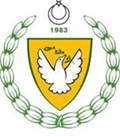 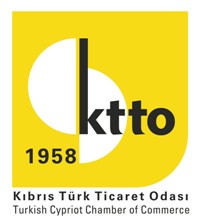 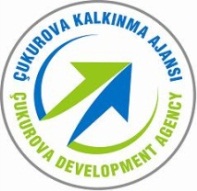 Bu program T.C. Lefkoşa Büyükelçiliği tarafından finanse edilmektedir.                         	                                    T.C. Çukurova Kalkınma Ajansı                            									     bu program kapsamında teknik   destek  vermektedir.	Kıbrıs Türk Ticaret Odası, Rekabet Gücünün Artırılması Mali Destek Programı kapsamında sağlanan mali destek ile KKTC’de yürüttüğü KOBİ Geliştirme Birimi Projesi için hizmet alımı işi‘ni sonuçlandırmayıplanlamaktadır.Hizmet işini üstlenmek isteyen isteklilerin aşağıda belirtilen nitelikleri haiz olmaları ve tekliflerini aşağıda sayılan talimatlara uygun olarak hazırlayarak sunmaları zorunludur. Mali destek yararlanıcısı, proje faaliyetlerinde belirttiği alımlarda Sözleşme Makamı olarak adlandırılacaktır. Sözleşme Makamı, aşağıda belirtilen niteliklere uygun isteklilerin seçimi konusunda azami özeni gösterecek ve alım işinin temel satın alma kurallarına uygun olarak sonuçlandırılmasını sağlayacaktır. Bakanlık; alım işinin şaibeli olduğu ve temel satın alma kurallarının ihlal edildiği kanaatine varırsa, gerekli müdahalede bulunabilir, ilanın yenilenmesini talep edebilir. Bu durumda projenin aksamasından ve doğabilecek maliyetlerden Bakanlık hiçbir şekilde sorumlu tutulamaz. Sözleşme Makamının; a)  Adı/Ünvanı :Kıbrıs Türk Ticaret Odasıb)  Adresi:90 Bedreddin Demirel Cad. Lefkoşac)  Telefon numarası:228 3760d)  Faks numarası: 228 3089e)  Elektronik posta adresi: sozerdem@ktto.net f)  İlgili personelinin adı-soyadı/unvanı: Şükran Özerdem / Proje Koordinatörüİstekliler, alıma ilişkin bilgileri yukarıdaki adres ve numaralardan, Sözleşme Makamının görevli personeliyle irtibat kurarak temin edebilirler.İlan konusu işin;a)	Projenin Adı: KOBİ Geliştirme Birimib)	Alımı yapılacak işin niteliği, fiziki miktarı ve türü: 10 adet işletmeye 6 mödülü içeren Eğitim Paketi Hizmeti (Teklifler Modül başına verilecek)c)	İşin/Teslimin Gerçekleştirileceği yer: KKTCd)	Alıma ait (varsa) diğer bilgiler: Eğitim Paketi içerisindeki 6 başlık: Kurumsal Yönetim, Mali Finans Hizmetleri, Satış Pazarlama Hizmetleri, İnsan Kaynakları Hizmetleri, Üretim Planlama Hizmetleri ve Dış Ticaret.e)      Son teklif verme tarihi ve saati : 20 Mayıs 2015 -  17:00Teklifler son teklif verme tarih ve saatine kadar yukarıda belirtilen yere verilebileceği gibi, iadeli taahhütlü posta veya kargo veya kurye vasıtasıyla da gönderilebilir. Son teklif verme saatine kadar Sözleşme Makamına ulaşmayan teklifler değerlendirmeye alınmayacaktır. Postada yaşanan gecikmelerden Sözleşme Makamı sorumlu tutulamaz.Son teklif verme için tespit olunan tarihin tatil gününe rastlaması halinde son teklif verme tarihini takip eden ilk iş gününde yukarıda belirtilen saatte aynı yere teklifler verilebilir. Saat ayarlarında ulusal saat ayarı esas alınır.İsteklilerin aşağıda sayılan belgeleri teklifleri kapsamında sunmaları zorunludur:a)Mevzuatı gereği kayıtlı olduğu Ticaret ve/veya Sanayi Odası veya Meslek Odası Belgesi;1.Gerçek kişi olması halinde, ilk ilan tarihinin içerisinde bulunduğu yılda alınmış ilgisine göre Ticaret ve/veya Sanayi Odasına veya ilgili Meslek Odasına kayıtlı olduğunu gösterir belge,2.Tüzel kişi olması halinde, mevzuatı gereği tüzel kişiliğin siciline kayıtlı bulunduğu Ticaret ve/veya Sanayi Odasından,  ilan tarihinin içerisinde bulunduğu yılda alınmış, tüzel kişiliğin sicile kayıtlı olduğuna dair belge,b)Teklif vermeye yetkili olduğunu gösteren imza beyannamesi veya imza sirküleri;1.Gerçek kişi olması halinde, noter (tasdik memuru) tasdikli imza beyannamesi,2.Tüzel kişi olması halinde, ilgisine göre tüzel kişiliğin ortakları, üyeleri veya kurucuları ile tüzel kişiliğin yönetimindeki görevlileri belirten son durumu gösterir Ticaret Sicil Gazetesi veya Şirketler Mukayyitliğinden alınacak bir set onay belgesi veya bu hususları tevsik eden belgeler ile tüzel kişiliğin noter tasdikli imza sirküleri,c)İsteklinin alım konusu iş veya benzer işlerde; mal ve hizmet alımları ile yapım işleri için telif edilen miktarın en az % 50’si kadar son 3 yılda gerçekleştirdiği veya denetlediği veyahut yönettiği benzeri işlerle ilgili deneyimini gösteren bilgi ve belgeler, (Müteahhitlik Karnesi, İş Bitirme belgesi, fatura gibi)Aşağıda sayılanlar doğrudan veya dolaylı veya alt yüklenici olarak, kendileri veya başkaları adına hiçbir şekilde, sağlanan mali destekler kapsamında gerçekleştirilen alımlara başvuramazlar; işbu belgeyi  imzalayan istekliler aşağıda belirtilen isteklilerde bulunmaması gereken durumlar kapsamında yer almadıklarını kabul etmiş sayılırlar.İsteklilerde bulunmaması gereken durumlar:a)	Kamu ihalelerine katılmaktan geçici veya sürekli olarak yasaklanmış olanlar, terör kapsamına giren suçlardan ve organize suçlardan dolayı hükümlü bulunanlar, dolandırıcılık, yolsuzluk, bir suç örgütü içinde yer almak suçlarından veya başka bir yasadışı faaliyetten dolayı kesinleşmiş yargı kararı ile mahkûm olanlar,b)	İlgili mercilerce hileli iflas ettiğine karar verilenler.c)	Sözleşme Makamının ihale yetkilisi kişileri ile bu yetkiye sahip kurullarda görevli kişiler.d)	Sözleşme Makamının ihale konusu işle ilgili her türlü ihale işlemlerini hazırlamak, yürütmek, sonuçlandırmak ve onaylamakla görevli olanlar.e)	(c) ve (d) bentlerinde belirtilen şahısların eşleri ve üçüncü dereceye kadar kan ve ikinci dereceye kadar kayın hısımları ile evlatlıkları ve evlat edinenleri.f)	(c), (d) ve (e) bentlerinde belirtilenlerin ortakları ile şirketleri (bu kişilerin yönetim kurullarında görevli bulunmadıkları veya sermayesinin % 10'undan fazlasına sahip olmadıkları anonim şirketler hariç). g)	Yararlanıcının bünyesinde bulunan veya onunla ilgili olarak her ne amaçla kurulmuş olursa olsun vakıf, dernek, birlik, sandık gibi kuruluşlar ile bu kuruluşların ortak oldukları şirketler.h)	Bakanlar Kurulu Kararları ile belirlenen ve KKTC’de yapılacak ihalelere katılması yasaklanan yabancı ülkelerin isteklileri.Teklifler ve ekleri Türkçe olarak hazırlanacak ve sunulacaktır. İlanlara verilecek teklifler Türk Lirası üzerinden olmalıdır. Yabancı para birimi cinsinden verilecek teklifler son teklif verme tarihindeki Merkez Bankası döviz satış kuru üzerinden Türk Lirasına çevrilerek diğer tekliflerle kıyaslaması yapılacaktır.Sözleşme Makamı tarafından gerçekleştirilecek işlerde, ilana lotlar halinde çıkılmamış ise, işin tamamı için teklif sunulacak olup kısmi teklifler kabul edilmeyecektir.Okudum, kabul ediyorum. .../.../201...İmzaTeklif VerenTeknik Şartname Standart Formu   İLAN NUMARASI: KTTO-KOBI-001-LOT1-(5.1)1. Genel TanımKıbrıs Türk Ticaret Odası, proje kapsamında ulaşmayı planladığı ana amacı KOBİ Geliştirme Birimi’ni kendi bünyesi dahilinde kurup özelde üye olan KOBİ’lere ve genelde ise tüm KOBİ’lere kurusallaşma ile verimliliklerini artırıp dış pazarlarda ticaret imkanı geliştirebilmelerine destek olmaktır. Bunu sağlarken çeşitli konulara öncelik verilmesi gerekmektedir. Bunlar aşağıdaki şekilde sıralanabilmektedir:Dogru sorunaDogru çözümüDogru zamandaDogru ekiple sağlamak KOBİ’lere verilmesi düşünülen hizmetin işletmelerin ihtiyaçları doğrultusunda verilmesi ve hem hizmeti veren kurum hem de hizmeti alan işletmeler nezdinde verimliliği maksimize etmeyi amaçlamaktadır.Bu amaca yönelik olarak ise KKTC’de faaliyet gösteren işletmelerin mal ve hizmet üretimlerinde verimliliklerini danışmanlık ve eğitim hizmeti sağlayarak artırmak, ihracat kapasitelerini geliştirmek, kurumsallaşmalarına katkıda bulunmak ve/ya yeni ihracat imkanları yaratmak amaçlı hizmet alınacaktır. 2. Tedarik Edilecek Mallar, Teknik Özellikleri ve Miktarı Yukardaki tabloda görüldüğü üzere, KTTO KOBİ Geliştirme Birimi tarafından seçilecek olan 10 adet işletmeye   Durum Tespit Analiz raporunun sonucuna göre,10 KOBİ’nin ortak sorunlarını içeren ve  her firmanın bir arada katılacağı  Kurumsal Yönetim, Mali Finans Hizmetleri, Satış Pazarlama Hizmetleri, İnsan Kaynakları Hizmetleri, Üretim Planlama Hizmetleri, Dış Ticaret konularını kapsayan eğitim hizmeti sağlanacaktır. Konu ile ilgili danışmanlık teklifi vermeye ilgi duyan kesimler,10 KOBİ’nin birlikte yer alacağı, 6’lı modülü içeren eğitim paketi tekliflerini, KDV dahil modül başı fiyatlandırmaya göre vermelidirler. 3. Alet, aksesuar ve gerekli diğer kalemlerEğitim hizmeti kapsamında gerekli olan eğitim/danışmanlık materyalleri, vb.4. Garanti KoşullarıYüklenici danışman ve/ya danışmanlık şirketleri, sözleşme süresi boyunca işletmelere ilgili eğitim paketini vermek ile yükümlüdürler.5. Montaj ve Bakım-Onarım Hizmetleri-6. Gerekli Yedek Parçalar-7. Kullanım Kılavuzu-8. Teslim süresi-7 ay (Aralık 2015 sonu)9. Diğer Hususlar (Eğitim, sevkiyat, kurulum gibi hizmetlerin talep edilip edilmediğini mutlaka belirtiniz.) Verilecek olan Eğitim paketi hizmetleri ile ilgili tüm materyaller KTTO KOBİ Geliştirme Birimi’ne teslim edilecektir. Ayrıca, KOBİ Geliştirme Birimi’nin vereceği şablona dayalı olarak hizmet ara değerlendirme ve final değerlendirme raporları yüklenici tarafından KTTO-KOBİ Geliştirme Birimi’ne verilecektir. Raporlama tarihleri ve diğer faaliyet planı karşılıklı görüşülerek kararlaştırılacaktır.Teklif veren yasal ve/ya tüzel kişiler aşağıdaki belgeleri de tekliflerine eklemelidirler:Firma referanslarıKuruluş yılıÇalışan sayısıDanışmanların özgeçmişleriTeknik ve Mali Teklif Formu(İstekliler tarafından doldurulacaktır)İlan Numarası	: KTTO-KOBİ-001İsteklinin adı		: … … … … … … … … …* Verilen teklife eğitim, sevkiyat, kurulum gibi hizmetlerin dahil olup olmadığını mutlaka belirtiniz.İsteklinin Kaşesi  Yetkili İmzaABCSıra NoTeknik ÖzelliklerMiktarLOT2-4.4Eğitim Hizmeti Paketi 	Mevcut Durum Tespit Analizi sonuçlarına göre çıkan ortak sorunların, 10 KOBİ’ye birlikte verilecek olan,  6 modülü kapsayan (Kurumsal Yönetim, Mali Finans Hizmetleri, Satış Pazarlama Hizmetleri, İnsan Kaynakları Hizmetleri, Üretim Planlama Hizmetleri, Dış Ticaret) Eğitim hizmeti paketi.1ACDEFSıraNoMiktarTeklif Edilen Teknik Özellikler (Marka/Model Dâhil)<DDP> <Kabul Yeri> Teslimat İçin Birim Fiyatlar (TL)Toplam*(TL)1234Toplam Teklif KDV Hariç (rakam ve yazı ile)Toplam Teklif KDV Hariç (rakam ve yazı ile)Toplam Teklif KDV Hariç (rakam ve yazı ile)Toplam Teklif KDV Hariç (rakam ve yazı ile)